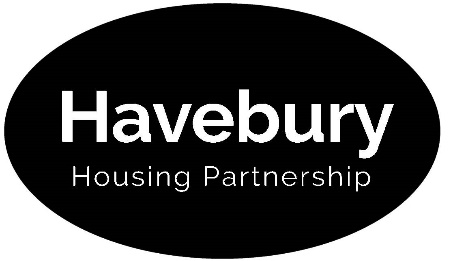 Havebury Housing Partnership PROPERTY IMPROVEMENTS AND ALTERATIONS POLICY1	Purpose1.1	The purpose of the Havebury Housing Partnership's (HHP) Property Alterations and Improvements policy is to provide a clear and effective guide for tenants to apply for permission to carry out their own repairs, alterations and improvements to the property and to ensure efficiency, fairness and consistency in the service.1.2 	To set out the process for compensation for improvements. 1.3  	Ensure compliance with the various statutory and regulatory controls and requirements including:Housing ActsHealth & Safety at Work ActsBuilding RegulationsFire RegulationsGas RegulationsWater Supply By-LawsGeneral Civil Laws1.4	To clarify both our tenants’ and HHP’s responsibilities in respect of improvements and alterations.2	Scope2.1	The policy applies to all tenants of HHP. 2.2	It covers the situation where a tenant wishes to make an alteration or improvement to their property.  The requested alteration or improvement will be arranged by the tenant and carried out at their own expense.2.3	Tenants with assured shorthold tenancies have more limited rights than those with assured or secure tenancies.  However, they can still apply for permission to carry out improvements. 2.4	An alteration is where the tenant:i.	Alters, removes or replaces any of the existing fabric of the building, its grounds, gardens or boundaries.ii.	Replaces a HHP fixture or fitting with one of their own which is of similar quality or standard as the original, e.g. kitchen units or internal doors.iii.	Permanently removes an existing HHP fixture or fitting.2.5	An improvement is where the tenant:i.	Replaces a HHP fixture or fitting with one of their own which is clearly of a higher standard or quality.ii.	Installs an item where there is none at present, e.g. a new level access shower, or stair lift.3	Responsibilities3.1	The Operational Committee, having formally adopted the Property Alteration and Improvements policy for HHP, accept responsibility for monitoring its effectiveness.3.2	Day to day responsibility lies with the Assistant Director of Asset Management who will be the nominated ‘controlling authority’.3.3	Issue Control:  Management of duly authorised policies, procedures, work instruction or amendments will be the responsibility of the Director of Operations and Leadership Team who will ensure that they are circulated to appropriate individuals and are kept updated with current versions.4	Method4.1	The tenancy agreement gives a right to tenants to make improvements to their home but only under certain circumstances.  The wording in the current assured tenancy agreement is:	You can make improvements to your home as long as we give you permission.  If you fail to seek our permission this will be a breach of the terms and conditions of your tenancy and we will be entitled to recharge you for our costs of restoring or putting your home back to its original condition.4.2	The tenant is responsible for obtaining the necessary planning permission and meeting building control regulations, providing copies to HHP before work commences.4.3	The tenant must obtain written permission to carry out alterations or improvements in advance of carrying out the work and comply with any conditions that are set by HHP.4.4 	Work must be carried out by a suitably competent Contractor or Tradesperson. Proof of Gas Safe registration for Gas works and Registration for Electrical works must be with one of the following; NICEIC, NAPIT or ELECSA. Certification and Building Regulation notifications (where applicable) must be supplied to HHP upon completion.NICEIC - National Inspection Council for Electrical Installation ContractingNAPIT - National Association of Professional Inspectors and TestersELECSA – Certification body of the Electrical Contractors’ Association4.5	Where buildings are in conservation areas or count as historic buildings themselves there may be restrictions on the alterations and improvements that can be made.  Tenants will be responsible for carrying out the required checks with the local council.4.6	All alterations and improvements to be recorded on property files including the Asset Management database where appropriate.4.7	Works that would constitute an alteration or improvement and that would require HHP’s permission include:	•	Putting up wall units, or replacing a kitchen or bathroom	•	Installing central heating or making any significant changes to the central heating or other heating appliance.	•	Knocking down any walls, or altering the internal configuration of a property, including replacing a fireplace	•	Alterations or improvements to internal walls including plastering, coving, rendering, dry lining and tiling	•	Installing electrical sockets/fittings, bath fixtures, showers, water meters	•	Removing walls, floors, heating fittings, fixtures/fittings, doors, electrical fittings	•	Replacing internal doors (need to be correct standard especially if glass panelled, due to health and safety)	•	Putting up sheds, garages, greenhouses, conservatories, porches	•	Putting up TV aerial, satellite dish, CCTV (Closed-Circuit Television)	•	Any changes to external walls including garden walls, and any extensions	•	Installing outdoor taps, fishponds	•	Other external improvements such as laying a patio or creating off road parking	•	Removing fences/hedges/ trees, outhouses	•	Adding loft insulation or cavity wall insulation, or external insulation	•	Replacement of external doors or windows	•	Adding an intruder alarm system	•	Installing laminate flooring, see 4.9	•	Loft conversion or loft boarding or loft access•	Installation of a stair lift.4.8	Work will not normally be permitted in the loft spaces of properties due to health and safety reasons and the need for HHP to have access to maintain the property and its systems. Where consent is given then a full list of conditions will be attached to the consent which, for example, will include the following: 	•	Loft conversions to be carried out only by fully qualified specialist company 	•	Loft boarding carried out by tenants is permitted for storage and not intended to create additional living space	•	Avoid compressing insulation; build up joists	•	Weight implications for joists/joints to be planned for	•	Existing services must remain accessible	•	Where boiler flue is present in the loft space, the boiler to be isolated during the works	•	HHP must be allowed access for any repair or maintenance work in the loft, e.g. rewiring, insulation, heating.  Tenant is responsible for taking up boarding to allow access and re-laying afterwards, at their own expense.	•	No roof timbers to be cut without a structural engineer's report	•	No lighting to be installed without certification from NICEC, NAPIT or ELECSA	•	Additional smoke alarm to be fitted in the loft by tenant and appropriate certification for its installation	•	Tenant to monitor property for condensation due to changes in air movement	•	Tenant to be aware of risk of falling through the ceiling.  Any resulting damage to be rectified at tenant's expense and HHP can accept no responsibility for accidents4.9	Permission for laminate or wooden flooring will be on the strict condition that HHP be allowed to carry out any repair or maintenance work in the floor space under flooring and that the tenant is responsible for taking up the flooring to allow access and re-laying afterwards, at their own expense.  And see 5.24.10	Tenants must contact HHP before putting up a satellite dish because in some situations planning permission will be needed.  In other areas satellite dishes are not allowed at all.  HHP will not withhold permission unreasonably.  Tenants are responsible for applying for planning permission.4.11	Starter tenants do not have the right to make improvements during the first 12 months (or any extension period in addition to the 12 months) of their tenancy.  However, HHP will permit certain improvements or alterations at their discretion which make the property more suitable for the Starter tenant's particular living arrangements, for example installing a satellite dish; putting up a shed or improving fencing for privacy or to control a dog.  The Starter tenant must follow standard procedure, requesting and obtaining permission before proceeding and completed work must meet suitable standards at inspection.5	Refusal of Permission5.1	HHP will only refuse permission with reasonable cause.  These reasons may include:	i.	Where the alterations will negatively affect the lettability and/or value of the property 	ii.	Where the works will affect the structural integrity of the building or will affect another building, or in some other way impact on the safety of the tenant	iii.	Where an unsuitable contractor is to be used or there are clear health and safety hazards	iv.	Where necessary permissions (such as planning) have not been obtained or the work is unauthorised	v.	where the alterations may have a negative effect on neighbours	vi.	Where the alteration or improvement is not suitable for the property type	vii.	Where the improvement or alteration cannot easily be reversed at the end of the tenancy	viii.	Where action is being taken in respect of rent arrears.5.2	HHP will refuse permission for tenants to install wooden or laminate flooring in properties, such as flats and maisonettes, if in a building where there are other properties below.  5.3	Permission will not be given for the application of ‘Artex’ (or other textured finish) of internal walls or ceilings due to the difficulty in restoring to a standard finish.5.4	Permission will not be given for redecoration work or rendering on external walls because the standard of work, colour choice and finished appearance of HHP stock is prescribed.  Where applicable, tenants are given a choice for the external appearance of their homes during maintenance programmes.5.4	HHP will refuse permission to Starter tenants to make major improvements or alterations.  Starter tenants are not permitted to make improvements or alterations which would qualify for compensation. 5.5	No alterations, including landscaping, should be carried out on new build properties within the first year defects period.6	Alterations Carried Out Without Permission6.1	HHP reserves the right to require tenants to put right any works which have been carried out without our written permission, as this is a breach of the tenancy agreement.  Should, in exceptional circumstances, it be necessary for HHP to undertake any work associated with unauthorised alterations or improvements, then these would be considered to be rechargeable.6.2	Where the work has not caused damage to the property and does not pose a health and safety risk, HHP may decide to grant retrospective permission.6.3	Details of the alteration must be recorded against the property on HHP records, including the Asset Management database where appropriate.7	Tenant Responsibilities7.1	Tenants are responsible:	i.	To ensure that anyone carrying out work in their home is suitably qualified and competent to carry out the work	ii.	For health and safety considerations relating to the work including the Construction Design & Management (CDM) Regulations 2015	iii.	To ensure that any damage caused by the works is put right7.2	Some improvement work will need building regulations approval.  Tenants will need to discuss this with their local council and ensure that the work is properly certified.  A copy of the certificate must be sent to HHP.7.3	Work involving Party Walls must in all cases be referred to HHP.7.4	Gas and Electrical Safety7.4.1	There are particular safety issues around works affecting gas and electrical installations.  Tenants carrying out improvement work which may affect gas or electrical installations must ensure that the appropriate safety measures are taken.7.4.2	Any person or contractor carrying out work on, or close to gas installations must be a registered Gas Safe engineer.  On completion of the works a gas safety certificate must be issued, and a copy passed to HHP.7.4.3	Anyone carrying out work on electrical installations must be a "competent person", i.e. an approved domestic installer in accordance with Part P of the Approved Documents (electrical regulations), registered with either NICEIC, NAPIT or ELECSA.  On completion of the works an electrical safety certificate and building regulations notification (where applicable) must be issued and a copy passed to HHP.7.5	Asbestos7.5.1	Tenants must be aware of the risks of asbestos when carrying out authorised works.  HHP has an Asbestos policy and procedure and asbestos surveys for properties.  There is also a customer leaflet “Asbestos in the Home” available.7.5.2	HHP insists that asbestos must only be removed, sealed or repaired by contractors with an appropriate licence.  If asbestos is removed, HHP must be supplied with details of the approved contractor and be provided with copies of consignment notes.7.5.3	If tenants have any concerns that there may be asbestos in their property they can request that the asbestos register is checked before they start work and obtain expert advice from the Asbestos Team.7.6	Ongoing Repairs 7.6.1	HHP will not normally maintain any fixtures and fittings that have been installed by a tenant or have been formally gifted to a tenant.  Where we are requested to repair a fixture or fitting that has not been installed by HHP, this will be limited to our statutory repair obligations. We reserve the right to remove a non-standard fitting and replace with our own specification where a tenant has failed to maintain it.	 7.6.2	HHP may check and maintain certain systems that have been installed by the tenant where this is necessary to maintain the tenant’s health and safety. HHP has the right to inspect any fitting, fixture or system for safety reasons and will provide such advice or take appropriate action to maintain the safety of a property.7.6.3	HHP will recharge a tenant where it is required to repair, replace or remove any fixture, fitting or system that has been fitted by the tenant or has been gifted to the tenant, which in its opinion has not been maintained properly or is unsafe.8	Compensation for Qualifying Improvements8.1	At the end of their tenancy, tenants who have made qualifying improvements may be able to claim compensation from HHP.8.2	Compensation is payable where a tenant has undertaken work to a property they are vacating, they obtained permission for the work and have retained the original receipts.8.3	Qualification Criteria8.3.1	Tenants will not be entitled to compensation where:	•	The claim is less than £50	•	The property has been purchased under the Right to Buy (RTB)•	The work is not up to an acceptable standard, particularly where it has not been undertaken by a suitably qualified person (this will be verified by post inspection of the work by HHP)•	The tenancy is being assigned to another, including by Mutual Exchange (see policy on assignment)•	A new tenancy is started at the property by the tenant•	The tenancy was ended by a Possession Order8.3.2	If the tenant who made the improvement does not claim compensation, then the following may also claim it:	•	Anyone who has become a joint tenant with the improving tenant	•	A person succeeding to the tenancy on the death of the improving tenant•	The estate of the improving tenant or at HHP's discretion (family member, power of attorney) on the death of the improving tenant•	Assignees who would have qualified to succeed to the tenancy if the improving tenant had died•	A spouse or former spouse, cohabitee to whom the tenancy was assigned or transferred by a court order following a relationship breakdown8.4	Qualifying Improvements8.4.1	Qualifying improvements are set out in Statutory Instrument 1994 No 613.8.4.2	HHP will only pay compensation if there is evidence that we gave permission for the work to be done and where a tenancy ends in the manner set out in regulations.8.5	Amount of Compensation8.5.1	Compensation will be subject to written evidence being obtained and based on a formula set out in Statutory Instrument (SI) 1994 No 613 which considers:•	The improvement costs (which must be considered reasonable and subject to three written estimates) less the value of any grants obtained under Part VIII of the Local Government and Housing Act 1989 or the Home Energy Efficiency Grants Regulations 1992.•	The notional life of the improvement•	The number of complete years, with part of a year being rounded up to a complete year, starting on the date the improvement was completed and ending on the date the compensation is claimed8.5.2	The maximum amount that can be claimed is £3,000.8.6	Other Compensation at HHP's Discretion8.6.1	HHP may also compensate for other improvements which are not mentioned in SI 1994 No 613 at their own absolute discretion where they are deemed to have added to the value and/or lettability of the property.  Examples of these improvements could be:	•	External insulation•	Alterations which improve the environmental impact of the property, including for example solar panels/ground heat pumps etc	•	Property extensions or conservatories8.7	Disagreement8.7.1	If tenants disagree with the sum they are being offered, they can contact HHP within 28 days of receiving our notification.  We will review our decision.8.7.2	If tenants disagree with the reviewed decision, they can follow our complaints procedure.9	Service Standards9.1	HHP will acknowledge all requests for permissions to carry out an alteration or 	improvement in writing within 5 working days from receipt of request.9.2	Permissions are based on information provided or inspection of the property and discussion with the tenant concerning the proposed works.  If further time is needed to consider the request or seek advice, the tenant will be advised accordingly and within 20 working days.9.3	HHP will work with tenants to seek a satisfactory outcome to their request.  Where a request is denied, the tenant will be fully informed why permission could not be granted.9.4	HHP will not withhold consent unreasonably nor impose unreasonable conditions.10	Monitoring10.1	All requests for improvements and alterations are fully logged, with outcomes.10.2	All correspondence, other documents and records of decisions about property alterations and improvements are recorded on property records.10.3	All improvements and alterations are fully recorded on the asset management database where appropriate and also held on file.  Unique Reference NoHS 038Date createdAugust 2020Date for reviewAugust 2023AuthorMaintenance Operations Manager & Asset & Investment ManagerVersion NumberV3StatusApprovedAccountable DirectorDirector of OperationsTenant Consultation21 July 2020Equality & Diversity Impact AssessmentTBCLegal Advice SoughtYes (2020) – no comments recommending amendments receivedQualifying ImprovementNotional Life (Years)Bath or shower12Wash hand basin12Toilet12Kitchen sink10Storage cupboards in bathroom or kitchen10Work surfaces for food preparation10Space or water heating12Thermostatic radiator valves7Loft insulation20Cavity wall insulation20Draught proofing of external doors or windows8Double glazing or other external window replacement or secondary glazing20Rewiring or the provision of power and lighting or other electrical fittings (including smoke detectors)15Any object which improves the security of the dwelling house, but excluding burglar alarms10